１・開催趣旨富士山の日に合わせ、空港来訪者への「おもてなし」の観点から「ヤギさんとのふれあい会」を開催いたしました。今回は来訪者に、ヤギの知識を深めながら、楽しんでいただけるように参加型の「ヤギさん講座」「ヤギさん健康診断」「子ヤギとのふれあい」の3講座を準備しました。合わせて「ヤギさんのおもてなし」についてのアンケートを行いました。２・概要（1）日時　平成29年2月19日　日曜日　１０：００～１４：００　　　天気　快晴（2）内容「ヤギさん講座」　　　1回目:10：30～・2回目:11：30～・3回目:13：30～担当：高山　博好　（山羊：ヨシコ♀　アヤコ♀）　　　NPO法人「福祉農園びすたーり」代表　　　環境カウンセラー・フリーカメラマン・前職：水族館職員「ヤギさん健康診断」　１回目:11：00～・2回目:12：00～・３回目:14：00～担当：三谷　真由美（ヤギ専門獣医師）・前職：日本ペットフード勤務「子ヤギふれあい」　　随時担当：大塚　寿彦（やぎオーナー（元気♂　他♀３頭）「来場者アンケートの実施　１００名」担当：紅林　眞実　・田形　一貴　・高山　達久３・当日の様子お天気にも恵まれ、とても春らしい1日でした。当初、会場を西側広場に計画いたしましたが、「空の道」が解放される事に合わせて、「空の道」の入口で開催いたしました。どの講座も大人気で、「ヤギ講座」も当初2回開催予定でしたが、急きょ3回開催いたしました。ヤギを目的に来場した方もいるほどでした。　又、アンケートにも快くお答えいただき、ご家族連れを中心に、幅広い来場者に楽しんでいただけました。　テレビ局の取材もあり、当日の夕方に放映されたそうです。当日の写真詳細１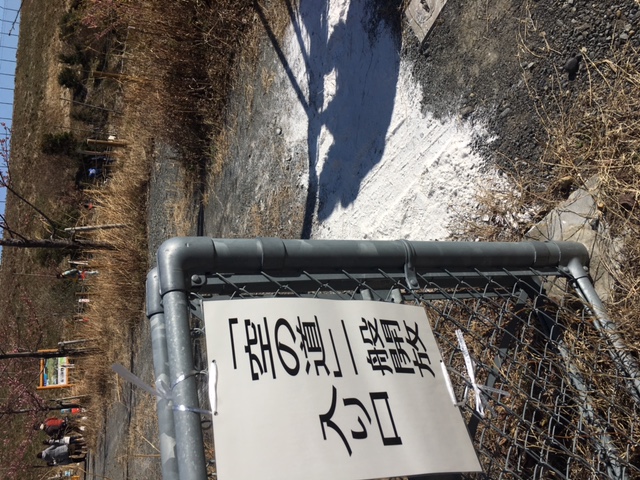 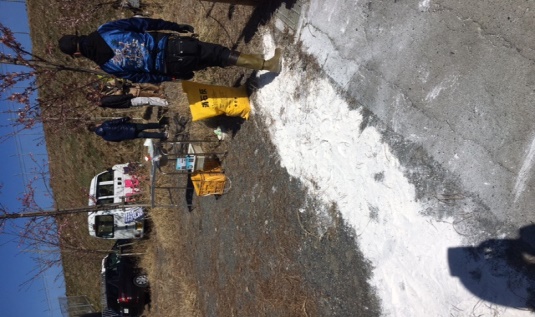 「空の道」入口消毒用消石灰散布2か所衛生管理は獣医師の指導で行う。２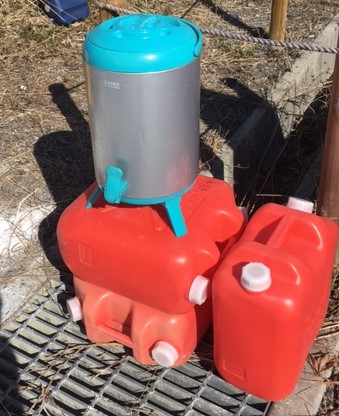 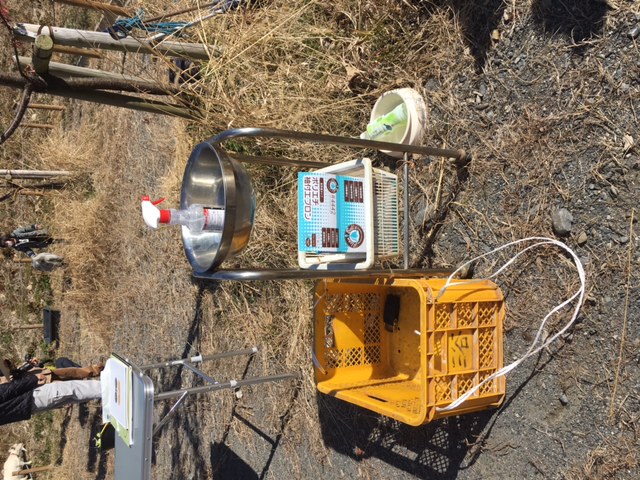 手洗い用水消毒使い捨てエプロン３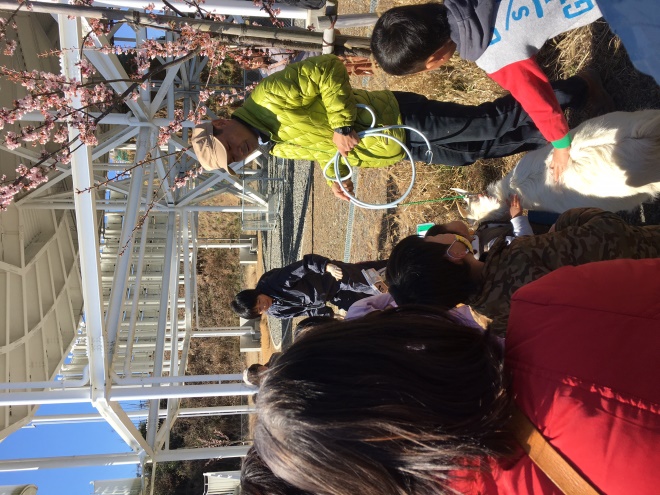 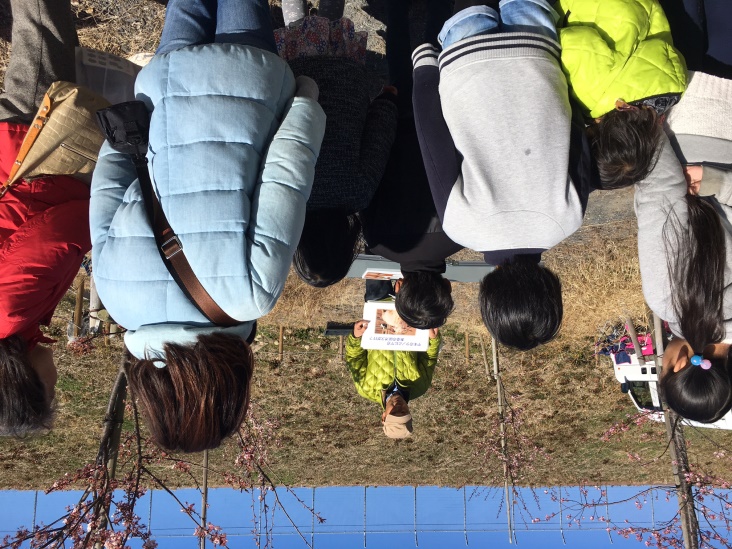 高山　氏「ヤギさん講座」手作りヤギ紙芝居が大人気で、大変盛り上がりました。４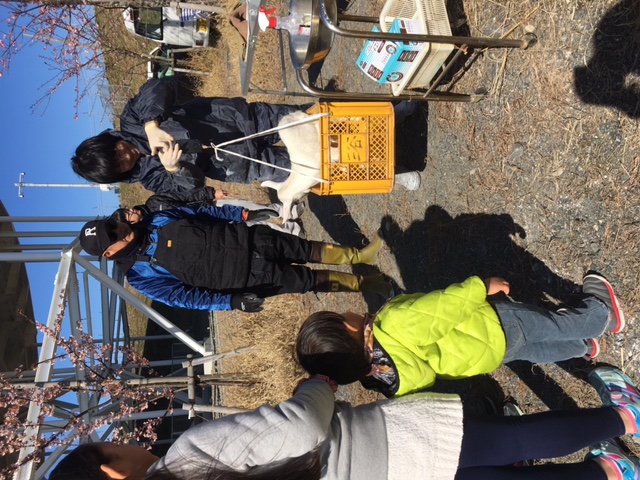 子ヤギの体重測定。子供たちは、聴診器で、ヤギの心臓の音をきかせてもらい熱心に聞き入っていました。５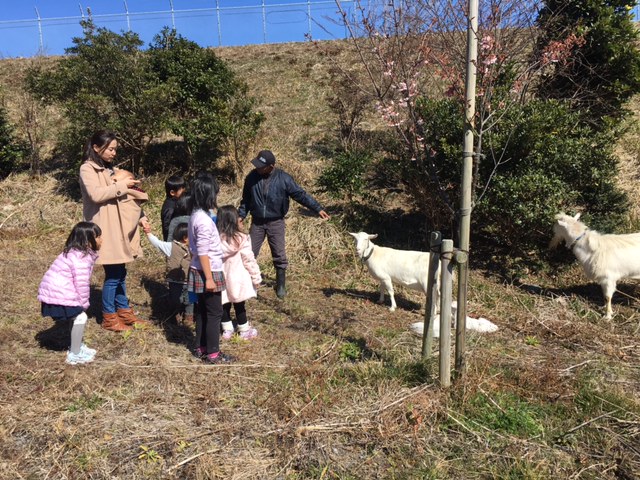 子ヤギふれあい「やぎ講座」でお勉強をした後は、子ヤギとふれあいを楽しみました。